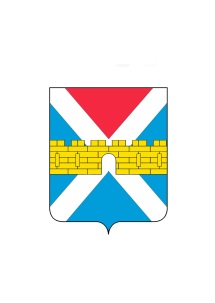 АДМИНИСТРАЦИЯ  КРЫМСКОГО  ГОРОДСКОГО  ПОСЕЛЕНИЯ КРЫМСКОГО РАЙОНАПОСТАНОВЛЕНИЕ   от _________________                                                                                              № __________город КрымскО внесении изменений в постановление администрации Крымского городского поселения Крымского района от 22 августа 2019г. № 785«Об утверждении административного регламента предоставления муниципальной услуги «Принятие решений о подготовке, об утверждении документации по планировке территорий (проектов планировки, проектов межевания)»В соответствии с Федеральным законом  от 6 октября 2003 г.               № 131-ФЗ «Об общих принципах организации местного самоуправления в Российской Федерации», Градостроительным кодексом Российской Федерации, Федеральным законом от 27 июля 2010 г. № 210-ФЗ «Об организации предоставления государственных и муниципальных услуг», Законом Краснодарского края от 21 июля 2008 г. № 1540-КЗ «Градостроительный кодекс Краснодарского края», Уставом Крымского городского поселения Крымского района, в целях приведения муниципального нормативного правового акта в соответствие с действующим законодательством п о с т а н о в л я ю:1. Внести в приложение к постановлению администрации Крымского городского поселения Крымского района от 22 августа 2019 г. № 785 «Об утверждении административного регламента предоставления муниципальной услуги «Принятие решений о подготовке, об утверждении документации по планировке территорий (проектов планировки, проектов межевания)» следующие изменения:подраздел 2.4 изложить в следующей редакции:«Срок принятия решения о подготовке документации по планировке территории составляет 30 дней со дня регистрации заявления.Срок принятия решения об утверждении (об отклонении) документации по планировке территории составляет не более 150 дней  со дня регистрации заявления об утверждении документации по планировке территории»;дополнить подраздел 2.6 раздела 2 абзацем следующего содержания:«Лицо, принимающее решение о подготовке документации по планировке территории самостоятельно в соответствии с частью 1.1 статьи 45 Градостроительного кодекса Российской Федерации, утверждает задание на выполнение инженерных изысканий одновременно с принятием решения о подготовке документации по планировке территории»;дополнить подраздел 2.8 раздела 2 абзацем следующего содержания:«Основанием для отклонения документации по планировке территории, подготовленной лицами, указанными в части 1.1 статьи 45 Градостроительного кодекса Российской Федерации, и направления ее на доработку является несоответствие такой документации требованиям, указанным в части 10 статьи 45 Градостроительного кодекса Российской Федерации. В иных случаях отклонение представленной такими лицами документации по планировке территории не допускается»;дополнить подпункт 3.1.3.1 пункта 3.1.3 подраздела 3.1 раздела 3 абзацем следующего содержания:«Проекты планировки территории и проекты межевания территории, решение об утверждении которых принимается в соответствии с настоящим Кодексом органами местного самоуправления поселения, городского округа, до их утверждения подлежат обязательному рассмотрению на общественных обсуждениях или публичных слушаниях.Общественные обсуждения или публичные слушания по проекту планировки территории и проекту межевания территории не проводятся в случаях, предусмотренных частью 12 статьи 43 и частью 22 статьи 45 Градостроительного кодекса Российской Федерации, а также в случае, если проект планировки территории и проект межевания территории подготовлены в отношении:территории, в границах которой в соответствии с правилами землепользования и застройки предусматривается осуществление деятельности по комплексному и устойчивому развитию территории;территории в границах земельного участка, предоставленного садоводческому или огородническому некоммерческому товариществу для ведения садоводства или огородничества;территории для размещения линейных объектов в границах земель лесного фонда»;5) дополнить подпункт 3.1.3.2 пункта 3.1.3 подраздела 3.1 раздела 3 абзацем следующего содержания:«Утвержденная документация по планировке территории (проекты планировки территории и проекты межевания территории) подлежит опубликованию в порядке, установленном для официального опубликования муниципальных правовых актов, иной официальной информации, в течение семи дней со дня утверждения указанной документации и размещается на официальном сайте муниципального образования (при наличии официального сайта муниципального образования) в сети «Интернет».2. Общему отделу администрации Крымского городского поселения Крымского района (Колесник С.С.) обнародовать настоящее постановление в соответствии с утвержденным порядком обнародования муниципальных правовых актов Крымского городского поселения Крымского района.3. Организационному отделу администрации Крымского городского поселения Крымского района (Завгородняя Е.Н.) разместить  настоящее постановление на официальном сайте администрации Крымского городского поселения  Крымского района.4.  Постановление вступает в силу со дня его обнародования.Глава Крымского городскогопоселения Крымского района 			                                  Я.Г. Будагов